Bemerkungen:Oben aufgeführte Off, Uof und AdFs treffen sich um 18:30 Uhr im Depot.SchulübungSchulübungSchulübung29.10.202129.10.202129.10.2021Ausbildung 2021Ausbildung 2021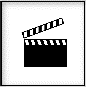 ThemaHauptübungHauptübungHauptübungHauptübungHauptübungHauptübung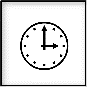 Ausbildungszeit150 min150 min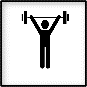 StufeStufe☐ Anlernstufe Festigungsstufe Anwendungsstufe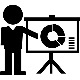 Lektionsinhaber/ VerantwortlicheU.Raschle / Th. GubserU.Raschle / Th. GubserU.Raschle / Th. GubserU.Raschle / Th. GubserU.Raschle / Th. GubserU.Raschle / Th. Gubser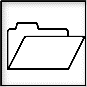 Lerninhalt SchwergewichtHauptübungInformation der BehördenHauptübungInformation der BehördenHauptübungInformation der BehördenHauptübungInformation der BehördenHauptübungInformation der BehördenHauptübungInformation der Behörden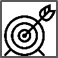 LernzielGemäss BestimmungenGemäss BestimmungenGemäss BestimmungenGemäss BestimmungenGemäss BestimmungenGemäss Bestimmungen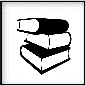 UnterlagenBasisreglementBasisreglementBasisreglementBasisreglementBasisreglementBasisreglement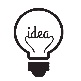 Ideen zum AblaufPostenarbeit (Vorbereitung Uof)EinsatzPostenarbeit (Vorbereitung Uof)EinsatzPostenarbeit (Vorbereitung Uof)EinsatzPostenarbeit (Vorbereitung Uof)EinsatzPostenarbeit (Vorbereitung Uof)EinsatzPostenarbeit (Vorbereitung Uof)Einsatz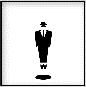 TeilnehmerAnzahlZug 1 und Zug 2Zug 1 und Zug 2Zug 1 und Zug 2Zug 1 und Zug 2Zug 1 und Zug 2Zug 1 und Zug 2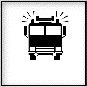 MaterialFahrzeugeDiverse Geräte, TLF, HRB, Motorspritzen, AS-Geräte, usw.Diverse Geräte, TLF, HRB, Motorspritzen, AS-Geräte, usw.Diverse Geräte, TLF, HRB, Motorspritzen, AS-Geräte, usw.Diverse Geräte, TLF, HRB, Motorspritzen, AS-Geräte, usw.Diverse Geräte, TLF, HRB, Motorspritzen, AS-Geräte, usw.Diverse Geräte, TLF, HRB, Motorspritzen, AS-Geräte, usw.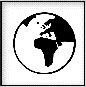 ArbeitsplatzDepot und/oder Gelände, usw.Depot und/oder Gelände, usw.Depot und/oder Gelände, usw.Depot und/oder Gelände, usw.Depot und/oder Gelände, usw.Depot und/oder Gelände, usw.WerInhalt / StoffZeitplanArbeitsplatzevtl. Mittel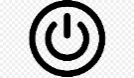 Start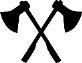 Bearbeitung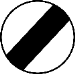 Schluss